«День Земли». В рамках реализации программы воспитания  22 апреля  в детском саду проводится экологический праздник «День Земли».
 Земля – единственное место во Вселенной, где существует жизнь. По крайней мере, ученые пока не смогли доказать наличия хотя бы простейших форм жизни на других планетах. В рамках празднования "Дня Земли" в детском саду прошли различные мероприятия:
- беседовали о роли в жизни человека - Воды, Земли и Воздуха.
Ребята узнали, что Земля на 70 % состоит из воды, большая часть которой приходится на Мировой океан. Т.е. воды на нашей планете в два раза больше, чем суши. Мировым океаном называется общая масса всех морей, озер и океанов, существующих на Земле.
- играли в дидактические игры «Живая - неживая природа».
Открытием для дошкольников стал тот факт, что большая часть питьевой воды на Земле находится не в реках, морях и озерах, а в твердом состоянии. Это ледники, вечная мерзлота и снежный покров.
- рассмотрели макет планеты Земля - Глобус, глядя на него мы закрепили знания, что Земля имеет форму шара, что цветом изображены: голубым - вода; желтым, белым, коричневым - суша.
- разобрали смысл пословиц и поговорок о природе.
- рассмотрели картинки и обсудили «Правила друзей природы». Старшая  группа оформила выставку рисунков» « Берегите землю», подготовительная группа – коллективную работу « Мы любим землю».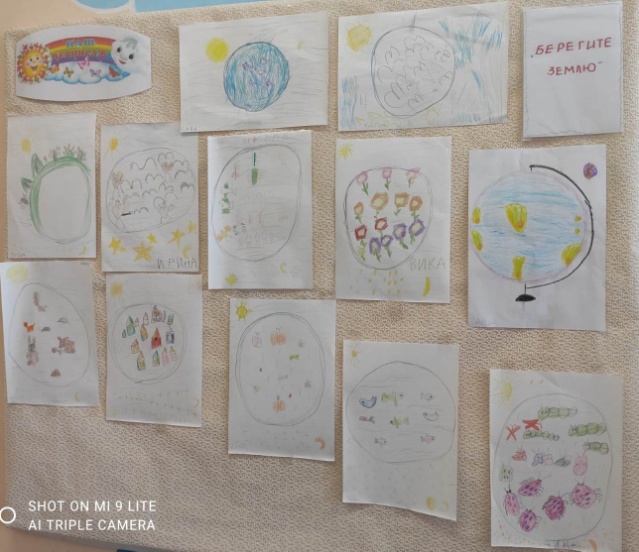 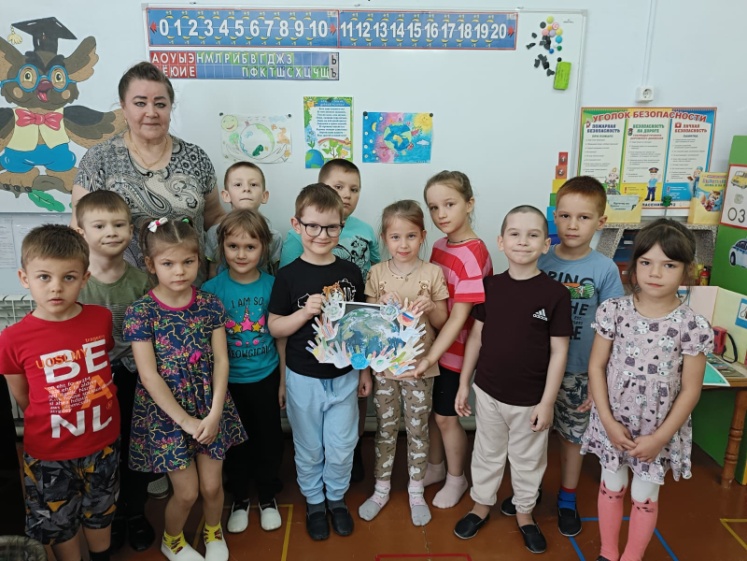 